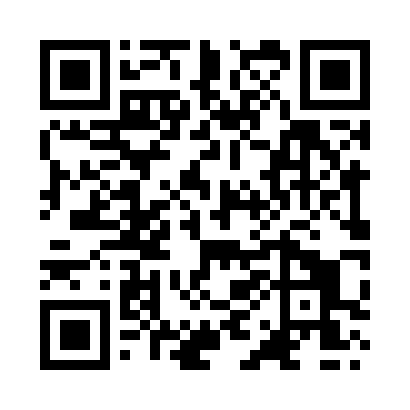 Prayer times for Edale, Derbyshire, UKMon 1 Jul 2024 - Wed 31 Jul 2024High Latitude Method: Angle Based RulePrayer Calculation Method: Islamic Society of North AmericaAsar Calculation Method: HanafiPrayer times provided by https://www.salahtimes.comDateDayFajrSunriseDhuhrAsrMaghribIsha1Mon2:584:441:116:529:3811:252Tue2:584:451:116:529:3811:253Wed2:594:461:126:519:3711:244Thu2:594:461:126:519:3711:245Fri3:004:471:126:519:3611:246Sat3:004:481:126:519:3611:247Sun3:014:491:126:519:3511:238Mon3:014:501:126:509:3411:239Tue3:024:511:136:509:3311:2310Wed3:034:531:136:509:3211:2211Thu3:034:541:136:499:3111:2212Fri3:044:551:136:499:3111:2213Sat3:044:561:136:489:3011:2114Sun3:054:571:136:489:2811:2115Mon3:064:591:136:479:2711:2016Tue3:075:001:136:479:2611:2017Wed3:075:011:146:469:2511:1918Thu3:085:031:146:459:2411:1819Fri3:095:041:146:459:2211:1820Sat3:095:061:146:449:2111:1721Sun3:105:071:146:439:2011:1722Mon3:115:091:146:429:1811:1623Tue3:125:101:146:429:1711:1524Wed3:125:121:146:419:1511:1425Thu3:135:131:146:409:1411:1426Fri3:145:151:146:399:1211:1327Sat3:155:161:146:389:1111:1228Sun3:165:181:146:379:0911:1129Mon3:165:191:146:369:0711:1030Tue3:175:211:146:359:0611:0931Wed3:185:231:146:349:0411:09